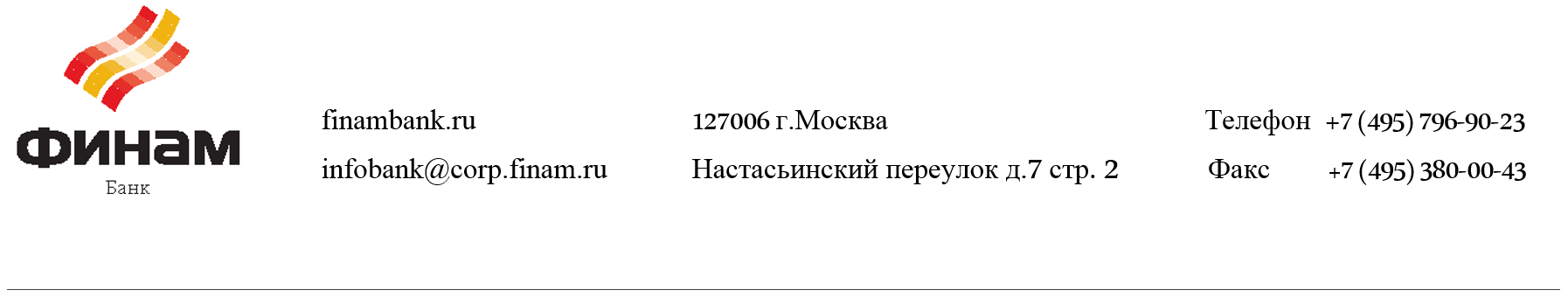 Депозитный договор «Абсолютный ЛИДЕР» № ______ (в валюте Российской Федерации)г. Москва									«___» ________ 20__г.Акционерное общество «Инвестиционный Банк ФИНАМ», именуемый в дальнейшем БАНК, в лице _______________________________, с одной стороны, и ____________, именуемый в дальнейшем ВКЛАДЧИК, в лице __________________, с другой стороны, в дальнейшем совместно именуемые СТОРОНЫ, заключили настоящий Депозитный договор (далее – Договор) о нижеследующем:Предмет договора1.1.	БАНК принимает от ВКЛАДЧИКА денежную сумму в размере _____________ (________________________) рублей, именуемую в дальнейшем вклад, на срок  _____ (________________) день/дней (далее - срок вклада) с выплатой ВКЛАДЧИКУ начисленных процентов по вкладу в порядке и на условиях, предусмотренных настоящим Договором. Минимальная сумма вклада составляет 1 000 000 (Один миллион) рублей.1.2.	Для зачисления суммы вклада и процентов по нему, БАНК открывает ВКЛАДЧИКУ депозитный счет №__________________________, далее именуемый Счет.Права и обязательства сторонВКЛАДЧИК обязуется:для открытия Счета предоставить БАНКУ документы в соответствии с перечнем, установленным Банком;не перечислять денежные средства,  находящиеся  во вкладе, другим лицам;перечислить в безналичном порядке на Счет сумму вклада, указанную в пункте 1.1. настоящего Договора, не позднее 3 (трех) рабочих дней со дня его подписания;в случае изменения ВКЛАДЧИКОМ наименования, адреса местонахождения, смены единоличного исполнительного органа и т.п. в течение 7 (семи) календарных дней сообщить об этом БАНКУ, предоставив соответствующие подтверждающие документы;не предъявлять БАНКУ требования о досрочном полном или частичном возврате суммы вклада;не уменьшать и не увеличивать сумму вклада.2.2.	БАНК обязуется:вернуть сумму вклада ВКЛАДЧИКУ в последний день срока вклада путем их перечисления на расчетный счет ВКЛАДЧИКА, открытый в БАНКЕ, путем оформления банковского ордера.Если последний день срока вклада приходится на нерабочий, в том числе праздничный день, выплата процентов и возврат суммы вклада производится в первый, следующий за ним, рабочий день.выплатить проценты за пользование вкладом из расчета ___% (__________процентов) годовых в порядке и на условиях, предусмотренных разделом 3 Договора. Порядок начисления и выплаты процентовПри начислении процентов по вкладу в расчет принимается фактическое количество календарных дней, на которое привлечены денежные средства. При этом за базу берется действительное число календарных дней в году (365 или 366  дней соответственно).Проценты по вкладу начисляются на остаток денежных средств на Счете на начало операционного дня, начиная со дня, следующего за днем поступления суммы вклада на Счет, до дня ее  возврата ВКЛАДЧИКУ (списания со Счета) включительно. Проценты по вкладу выплачиваются БАНКОМ в последний день срока вклада путем их перечисления на расчетный счет ВКЛАДЧИКА, открытый в БАНКЕ, путем оформления банковского ордера. Если последний день срока вклада приходится на нерабочий, в том числе праздничный день, выплата процентов производится в первый, следующий за ним, рабочий день.Начисленные проценты не увеличивают сумму вклада (капитализации процентов не производится).Гарантии сторон4.1.	БАНК гарантирует возврат депозита и выплату процентов, начисленных по нему, всеми принадлежащими БАНКУ денежными средствами, а также имуществом, на которое может быть обращено  взыскание, в соответствии с действующим законодательством Российской Федерации.4.2.	БАНК гарантирует ВКЛАДЧИКУ сохранение тайны вклада и сведений о ВКЛАДЧИКЕ.4.3.	В случае банкротства БАНКА требования ВКЛАДЧИКА по вкладу, процентам по вкладу и неустойкам, предусмотренным настоящим договором удовлетворяются после полного удовлетворения требований всех иных кредиторов.Ответственность сторон5.1. В случае нарушения ВКЛАДЧИКОМ срока перечисления вклада на Счет, предусмотренного пунктом 2.1.3. Договора, Договор считается незаключенным. 5.2. За неисполнение либо ненадлежащее исполнение принятых на себя обязательств по Договору СТОРОНЫ несут ответственность в соответствии с действующим законодательством Российской Федерации.5.3. СТОРОНЫ освобождаются от ответственности за частичное или полное неисполнение обязательств по Договору, если надлежащее исполнение оказалось невозможным вследствие непреодолимой силы, т.е. чрезвычайных и непредотвратимых при данных условиях обстоятельств.Прочие условияВо всем остальном, что прямо не предусмотрено Договором, СТОРОНЫ руководствуются законодательством Российской Федерации.Споры, возникшие между СТОРОНАМИ при исполнении условий Договора, рассматриваются в установленном законодательством порядке в суде по месту нахождения БАНКА.Все письма, уведомления, извещения и иные сообщения направляются СТОРОНАМИ друг другу в письменной форме в соответствии с реквизитами, указанными в разделе 7 Договора или в дополнениях к нему.Сообщения могут направляться СТОРОНАМИ с использованием следующих способов связи: почтовая связь (заказное письмо с уведомлением о получении), курьерская связь или по системе «Интернет Банк».В случае направления одной из СТОРОН сообщений с использованием почтовой либо курьерской связи такое сообщение считается полученным другой стороной с момента, обозначенного в уведомлении о получении.В случае, если направленное одной из СТОРОН уведомление будет возвращено с отметкой об отсутствии СТОРОНЫ по адресу, указанному в разделе 7, направившая СТОРОНА будет считаться исполнивший свои обязательства по уведомлению надлежащим образом.  С подписанием настоящего Договора Клиент предоставляет Банку согласие на обработку всеми возможными способами (в том числе путем передачи третьим лицам, не исключая трансграничную передачу, если необходимость в ней возникла в ходе исполнения Договора) всех персональных данных, предоставляемых им в рамках настоящего Договора, а также на совершение с ними любых действий, необходимых для осуществления Банком функций, предусмотренных данным Договором. Указанное согласие распространяется на весь срок действия обязательств по настоящему Договору, а в предусмотренных нормативными правовыми актами случаях, также на период, после окончания срока его действия. Данное условие не применяется в случае, если стороной по договору является юридическое лицо.6.5.	Настоящий Договор составлен в двух экземплярах, имеющих одинаковую юридическую силу, - по одному для каждой из СТОРОН и вступает в силу с момента его подписания СТОРОНАМИ.Адреса и реквизиты сторонБанк:Клиент: АО «Банк ФИНАМ»Адрес: 127006, г. Москва, Настасьинский переулок, д. 7, стр.2Тел. (495) 796-90-23ИНН 7709315684к/с 30101810745250000604 в ГУ Банка России по ЦФО  БИК 044525604_____________________Адрес: ОГРНИНН КПП р/с__________________ в АО «Банк ФИНАМ» 
к/с 30101810745250000604 в ГУ Банка России по ЦФО  БИК 044525604___________________________________________/______________/______________________/___________ /